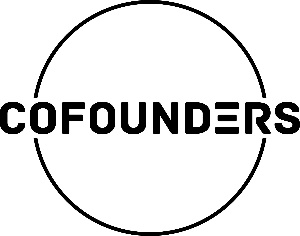 Monthly Nut ExerciseMy total cost of living				_________________(Business & personal household expenses)My total outside income 			_________________(Spouses income, rentals, alimony, etc)The difference between 1 and 2		_________________			My average commission check is		_________________			How many deals do I need to do 		_________________each month just to break eveChallenge:Solution:Challenge:Solution: